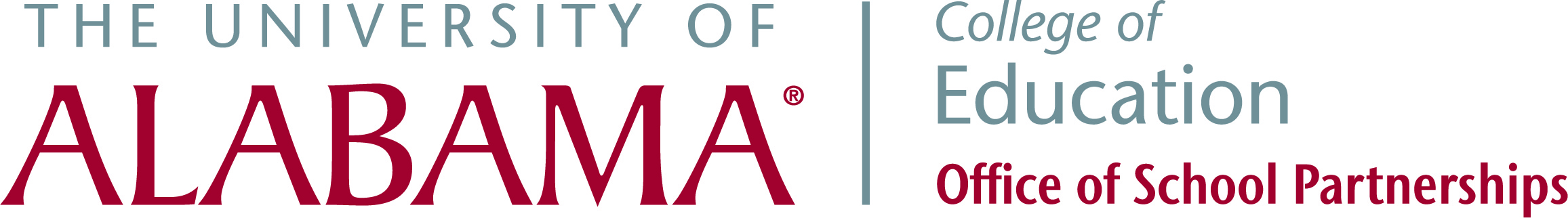 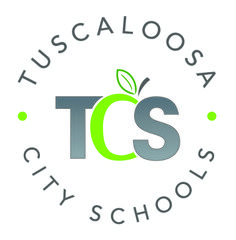 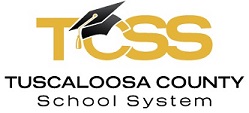 Office of School PartnershipsResearch Grant Proposal RequestCollege of Education
Name of Proposer(s)/Department(s)/Contact Information: If proposer is a student, please include a COE faculty contactSponsoring agency for the grant being proposed:Grant proposal due date/Date letter of support is needed, if applicable:In 1-2 sentences, please provide the purpose of the grant. Summary:Please provide a brief overview of the grant being proposed and the tasks/obligations being requested for the school district. Please be specific about expectations for teachers and students (e.g., PD days for teachers, assessment for students). If you are requesting particular schools/teachers, please include that information.   Resources (provided to the district, and provided by the district):Start and end date for the grant, if funded:School District Response to COE Grant Proposal Request[For School District Use Only]Please return this form along with the Research Grant Proposal Request Form to Dr. Joy Burnham, jburnham@ua.eduSchool District: _____We would like to participate in this grant project and have attached a letter of support._____ We are interested in this proposal.	Please forward this information to:______We would like to learn more about this proposal. 	Please send additional information to:	Please schedule a meeting with:______We are unable to participate in this project at this time. Other comments: